                   LISTA DE MATERIAS 2020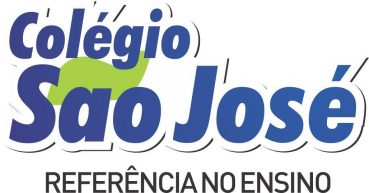 Infantil 3 01 pasta com grampo azul de plástico – contendo 8 plásticos 01 pasta de capa dura preta com 40 plásticos01 estojo de zíper com 3 divisórias (exceto de madeira) com nome01 tesoura sem ponta Mundial, Tramontina ou Acrilex (com o nome gravado)02 borrachas02 apontadores com depósito01 cola bastão grande 01 tubo grande de cola Tenaz 01 caderno quadriculado Tilibra 40 folhas01 caixa de giz de cera médio/triangular (Acrilex, BIC)01 caixa de cola colorida (Acrilex)01 livro de história infantil (Sugestão de autores: Ana Maria Machado, Ruth Rocha..).01 caixa de lápis de cor (24 cores) com nome em todos os lápis (Norma/ Acrilex)02 lápis grafite triangular02 folhas de papel crepom02 revistas para recorte03 pacotes de massa de modelar 03 folhas de E.V.A (sendo 1 plush e 2 glitter)02 pacotes (200 folhas) de papel sulfite branco (tamanho A4)01 Bloco de papel canson02 refis de cola quente (fino)1 pacote de lantejoula nº 1001 caneta marca textoApostila ETAPA – 8 unidades- O Material Apostilado do ETAPA de cada série providenciar diretamente com a Dilda.Material para uso diário:		Na mochila: 1 garrafinha para água   Lenço de papel           2 Lenço umedecido 	01 estojo com zíper contendo:           01 pasta dental            01 escova dental            01 toalha de mão 01 pente de cabelo				           OBS: TODOS OS MATERIAIS DEVEM ESTAR ETIQUETADOS COM O NOME DA CRIANÇA. NÃO NOS RESPONSABILIZAREMOS POR MATERIAL SEM NOME .As marcas são apenas sugestõesMaterial de InglêsLivro de Inglês- My Little Island 2– Student Book- Leone Dyson Ed.Pearson1 estojo contendo 1 caixa de lápis de cor Jumbo – Faber Castell (12 unidades)2 lápis grafites1 borracha1 pasta azul com grampo contendo 4 plásticosObs: 1- Os livros de inglês poderão ser adquiridos em papelarias, internet e nas primeiras semanas de aula haverá um representante da Pearson realizando as vendas aqui no Colégio (enviaremos bilhete comunicando data e hora).2- Colocar nome em todo o material, pois o mesmo irá ficar na sala de aula de Inglês.3- Se caso os materiais do ano anterior estiverem em condições de uso, os mesmos poderão ser reaproveitados.